Ұзақ мерзімді жоспар бөлімі: 1C бөлім: Бірмүшелер мен көпмүшелер.Ұзақ мерзімді жоспар бөлімі: 1C бөлім: Бірмүшелер мен көпмүшелер.Ұзақ мерзімді жоспар бөлімі: 1C бөлім: Бірмүшелер мен көпмүшелер.   Мектеп: Ө. Қанахин  атындағы ЖББ ОМ   Мектеп: Ө. Қанахин  атындағы ЖББ ОМ   Мектеп: Ө. Қанахин  атындағы ЖББ ОМКүні: 25.10.2019жКүні: 25.10.2019жКүні: 25.10.2019жМұғалімнің аты-жөні: Конысбаева Гулшат  КырыкбаевнаМұғалімнің аты-жөні: Конысбаева Гулшат  КырыкбаевнаМұғалімнің аты-жөні: Конысбаева Гулшат  КырыкбаевнаСынып: 7Сынып: 7Сынып: 7Қатысқандар саны:Қатыспағандар саны:Қатыспағандар саны:Сабақ тақырыбыСабақ тақырыбыКөпмүшені  топтау  тәсілі  арқылы көбейткіштерге  жіктеуКөпмүшені  топтау  тәсілі  арқылы көбейткіштерге  жіктеуКөпмүшені  топтау  тәсілі  арқылы көбейткіштерге  жіктеуКөпмүшені  топтау  тәсілі  арқылы көбейткіштерге  жіктеуОсы сабақта қол жеткізілетін оқу мақсаттары (оқу бағдарламасына сілтеме)Осы сабақта қол жеткізілетін оқу мақсаттары (оқу бағдарламасына сілтеме)7.2.1.12алгебралық  өрнектерді ортақ көбейткішті жақша сыртына шығару және топтау тәсілдері арқылы көбейткіштерге жіктеу7.2.1.12алгебралық  өрнектерді ортақ көбейткішті жақша сыртына шығару және топтау тәсілдері арқылы көбейткіштерге жіктеу7.2.1.12алгебралық  өрнектерді ортақ көбейткішті жақша сыртына шығару және топтау тәсілдері арқылы көбейткіштерге жіктеу7.2.1.12алгебралық  өрнектерді ортақ көбейткішті жақша сыртына шығару және топтау тәсілдері арқылы көбейткіштерге жіктеуСабақмақсаттарыСабақмақсаттарыБарлық оқушылар:Оқушылар көпмүшені көбейткіштерге жіктеу  жайлы түснік алады,  оны шығаруда  пайдаланып көбейткіштерге жіктеуді  үйренедіБарлық оқушылар:Оқушылар көпмүшені көбейткіштерге жіктеу  жайлы түснік алады,  оны шығаруда  пайдаланып көбейткіштерге жіктеуді  үйренедіБарлық оқушылар:Оқушылар көпмүшені көбейткіштерге жіктеу  жайлы түснік алады,  оны шығаруда  пайдаланып көбейткіштерге жіктеуді  үйренедіБарлық оқушылар:Оқушылар көпмүшені көбейткіштерге жіктеу  жайлы түснік алады,  оны шығаруда  пайдаланып көбейткіштерге жіктеуді  үйренедіСабақмақсаттарыСабақмақсаттарыОқушылардың басым бөлігі:Көпмүше және оларға амалдар қолдану, көпмүшені көбейткіштерге жіктеу тәсілін еске түсіре отырып, есептер шығару біліктілігін арттыру Оқушылардың басым бөлігі:Көпмүше және оларға амалдар қолдану, көпмүшені көбейткіштерге жіктеу тәсілін еске түсіре отырып, есептер шығару біліктілігін арттыру Оқушылардың басым бөлігі:Көпмүше және оларға амалдар қолдану, көпмүшені көбейткіштерге жіктеу тәсілін еске түсіре отырып, есептер шығару біліктілігін арттыру Оқушылардың басым бөлігі:Көпмүше және оларға амалдар қолдану, көпмүшені көбейткіштерге жіктеу тәсілін еске түсіре отырып, есептер шығару біліктілігін арттыру СабақмақсаттарыСабақмақсаттарыКейбір оқушылар:Оқушылардың бірмүше, бірмүшенің стандарт түрі, көпмүше және оларға амалдар қолдану, көпмүшені көбейткіштерге жіктеу жөнінде алған білімдерін тиянақтайдыКейбір оқушылар:Оқушылардың бірмүше, бірмүшенің стандарт түрі, көпмүше және оларға амалдар қолдану, көпмүшені көбейткіштерге жіктеу жөнінде алған білімдерін тиянақтайдыКейбір оқушылар:Оқушылардың бірмүше, бірмүшенің стандарт түрі, көпмүше және оларға амалдар қолдану, көпмүшені көбейткіштерге жіктеу жөнінде алған білімдерін тиянақтайдыКейбір оқушылар:Оқушылардың бірмүше, бірмүшенің стандарт түрі, көпмүше және оларға амалдар қолдану, көпмүшені көбейткіштерге жіктеу жөнінде алған білімдерін тиянақтайдыБағалаукритерийіБағалаукритерийі- көпмүшені бірмүшеге көбейтеді; - көпмүшеге амалдар қолданады; - көпмүшені көбейткіштерге жіктейді;- көпмүшені бірмүшеге көбейтеді; - көпмүшеге амалдар қолданады; - көпмүшені көбейткіштерге жіктейді;- көпмүшені бірмүшеге көбейтеді; - көпмүшеге амалдар қолданады; - көпмүшені көбейткіштерге жіктейді;- көпмүшені бірмүшеге көбейтеді; - көпмүшеге амалдар қолданады; - көпмүшені көбейткіштерге жіктейді;ТілдікмақсаттарТілдікмақсаттар-қандай өрнектің көпмүше болатынын түсіндіреді;- көпмүшені стандарт түрге қалай келтіруді түсіндіреді;  - көпмүшелерді қосу мен азайтудың жолын, бірмүшені көпмүшеге көбейту және - көпмүшелерді көбейтуді негіздеу жүргізеді.-қандай өрнектің көпмүше болатынын түсіндіреді;- көпмүшені стандарт түрге қалай келтіруді түсіндіреді;  - көпмүшелерді қосу мен азайтудың жолын, бірмүшені көпмүшеге көбейту және - көпмүшелерді көбейтуді негіздеу жүргізеді.-қандай өрнектің көпмүше болатынын түсіндіреді;- көпмүшені стандарт түрге қалай келтіруді түсіндіреді;  - көпмүшелерді қосу мен азайтудың жолын, бірмүшені көпмүшеге көбейту және - көпмүшелерді көбейтуді негіздеу жүргізеді.-қандай өрнектің көпмүше болатынын түсіндіреді;- көпмүшені стандарт түрге қалай келтіруді түсіндіреді;  - көпмүшелерді қосу мен азайтудың жолын, бірмүшені көпмүшеге көбейту және - көпмүшелерді көбейтуді негіздеу жүргізеді.ТілдікмақсаттарТілдікмақсаттарПәнге тән лексика мен терминология: - көпмүше, көпмүшенің стандарт түрі;
  - бірмүшенің дәрежесі;
  - бірмүшенің коэффициенті;
  - бірмүшелерді көбейту;
  - көпмүшенің дәрежесі;  - көпмүшенің бос мүшесі;
  - көпмүшелерді қосу және азайту;
  - ұқсас бірмүшелер;
  - көпмүшелердің көбейтіндісі.
 Диалогқа/жазылымға қажетті тіркестер
  - көпмүшенің ұқсас мүшелерін біріктіру үшін  ... ;
  - ... жақшаларды ашып, ұқсас мүшелерді біріктіру;
  - көпмүшені бірмүшеге көбейту үшін ... ;
  - көпмүшені көпмүшеге көбейту үшін ...Пәнге тән лексика мен терминология: - көпмүше, көпмүшенің стандарт түрі;
  - бірмүшенің дәрежесі;
  - бірмүшенің коэффициенті;
  - бірмүшелерді көбейту;
  - көпмүшенің дәрежесі;  - көпмүшенің бос мүшесі;
  - көпмүшелерді қосу және азайту;
  - ұқсас бірмүшелер;
  - көпмүшелердің көбейтіндісі.
 Диалогқа/жазылымға қажетті тіркестер
  - көпмүшенің ұқсас мүшелерін біріктіру үшін  ... ;
  - ... жақшаларды ашып, ұқсас мүшелерді біріктіру;
  - көпмүшені бірмүшеге көбейту үшін ... ;
  - көпмүшені көпмүшеге көбейту үшін ...Пәнге тән лексика мен терминология: - көпмүше, көпмүшенің стандарт түрі;
  - бірмүшенің дәрежесі;
  - бірмүшенің коэффициенті;
  - бірмүшелерді көбейту;
  - көпмүшенің дәрежесі;  - көпмүшенің бос мүшесі;
  - көпмүшелерді қосу және азайту;
  - ұқсас бірмүшелер;
  - көпмүшелердің көбейтіндісі.
 Диалогқа/жазылымға қажетті тіркестер
  - көпмүшенің ұқсас мүшелерін біріктіру үшін  ... ;
  - ... жақшаларды ашып, ұқсас мүшелерді біріктіру;
  - көпмүшені бірмүшеге көбейту үшін ... ;
  - көпмүшені көпмүшеге көбейту үшін ...Пәнге тән лексика мен терминология: - көпмүше, көпмүшенің стандарт түрі;
  - бірмүшенің дәрежесі;
  - бірмүшенің коэффициенті;
  - бірмүшелерді көбейту;
  - көпмүшенің дәрежесі;  - көпмүшенің бос мүшесі;
  - көпмүшелерді қосу және азайту;
  - ұқсас бірмүшелер;
  - көпмүшелердің көбейтіндісі.
 Диалогқа/жазылымға қажетті тіркестер
  - көпмүшенің ұқсас мүшелерін біріктіру үшін  ... ;
  - ... жақшаларды ашып, ұқсас мүшелерді біріктіру;
  - көпмүшені бірмүшеге көбейту үшін ... ;
  - көпмүшені көпмүшеге көбейту үшін ...ҚұндылықтардыдарытуҚұндылықтардыдарытуЖалпыға бірдей еңбек қоғамы құндылығы бойынша, еңбекқорлыққа, нақтылыққа баулу,  жауапкершілік, патриоттық  сезімдерін дарытуЖалпыға бірдей еңбек қоғамы құндылығы бойынша, еңбекқорлыққа, нақтылыққа баулу,  жауапкершілік, патриоттық  сезімдерін дарытуЖалпыға бірдей еңбек қоғамы құндылығы бойынша, еңбекқорлыққа, нақтылыққа баулу,  жауапкершілік, патриоттық  сезімдерін дарытуЖалпыға бірдей еңбек қоғамы құндылығы бойынша, еңбекқорлыққа, нақтылыққа баулу,  жауапкершілік, патриоттық  сезімдерін дарытуПәнаралық байланысПәнаралық байланысҚазақ  тілі,  тарих,  бейнелеуҚазақ  тілі,  тарих,  бейнелеуҚазақ  тілі,  тарих,  бейнелеуҚазақ  тілі,  тарих,  бейнелеуТақырып бойынша алдыңғы білімТақырып бойынша алдыңғы білімКөбейткіштерді  ортақ  көбейткішті  жақшаның  сыртына  шығару  әдісі  бойынша  жіктеуКөбейткіштерді  ортақ  көбейткішті  жақшаның  сыртына  шығару  әдісі  бойынша  жіктеуКөбейткіштерді  ортақ  көбейткішті  жақшаның  сыртына  шығару  әдісі  бойынша  жіктеуКөбейткіштерді  ортақ  көбейткішті  жақшаның  сыртына  шығару  әдісі  бойынша  жіктеу                          Сабақ барысы                           Сабақ барысы                           Сабақ барысы                           Сабақ барысы                           Сабақ барысы                           Сабақ барысы Сабақтың жоспарланған кезеңдері Сабақтағы жоспарланған іс-әрекет Сабақтағы жоспарланған іс-әрекет Сабақтағы жоспарланған іс-әрекет Сабақтағы жоспарланған іс-әрекет РесурстарСабақтың басы    Оқушылардың сабаққа дайындығы.Сабақтың басталуына жағымды ықпал ететін көңіл күй қалыптастыру.      Психологиялық  ахуал   «Астанаға  саяхат»   Тәуелсіздік  мерекесіне  орай  Астана  қаласына 1 аптаға демалысқа  жолдама алу  үшін іріктеу  өткізіледі. Іріктеу  ойын арқылы  жүргізіледі, іссапарға әр бала өзінің  есімінің  бас әрпінен  басталатын  зат апару  керек, шатысқан бала ойыннан шығарылады.     Үй тапсырмасын  «Көршіңді  тексер»  әдісі  бойынша  дұрыс орындалғанын анықтап, қате орындалған жұмыстарды оқушылармен бірлесе отырып талқылау. Бағалау:  Бас бармақ  арқылы бағалау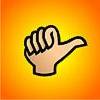 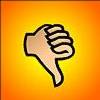 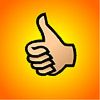    Оқушылардың сабаққа дайындығы.Сабақтың басталуына жағымды ықпал ететін көңіл күй қалыптастыру.      Психологиялық  ахуал   «Астанаға  саяхат»   Тәуелсіздік  мерекесіне  орай  Астана  қаласына 1 аптаға демалысқа  жолдама алу  үшін іріктеу  өткізіледі. Іріктеу  ойын арқылы  жүргізіледі, іссапарға әр бала өзінің  есімінің  бас әрпінен  басталатын  зат апару  керек, шатысқан бала ойыннан шығарылады.     Үй тапсырмасын  «Көршіңді  тексер»  әдісі  бойынша  дұрыс орындалғанын анықтап, қате орындалған жұмыстарды оқушылармен бірлесе отырып талқылау. Бағалау:  Бас бармақ  арқылы бағалау   Оқушылардың сабаққа дайындығы.Сабақтың басталуына жағымды ықпал ететін көңіл күй қалыптастыру.      Психологиялық  ахуал   «Астанаға  саяхат»   Тәуелсіздік  мерекесіне  орай  Астана  қаласына 1 аптаға демалысқа  жолдама алу  үшін іріктеу  өткізіледі. Іріктеу  ойын арқылы  жүргізіледі, іссапарға әр бала өзінің  есімінің  бас әрпінен  басталатын  зат апару  керек, шатысқан бала ойыннан шығарылады.     Үй тапсырмасын  «Көршіңді  тексер»  әдісі  бойынша  дұрыс орындалғанын анықтап, қате орындалған жұмыстарды оқушылармен бірлесе отырып талқылау. Бағалау:  Бас бармақ  арқылы бағалау   Оқушылардың сабаққа дайындығы.Сабақтың басталуына жағымды ықпал ететін көңіл күй қалыптастыру.      Психологиялық  ахуал   «Астанаға  саяхат»   Тәуелсіздік  мерекесіне  орай  Астана  қаласына 1 аптаға демалысқа  жолдама алу  үшін іріктеу  өткізіледі. Іріктеу  ойын арқылы  жүргізіледі, іссапарға әр бала өзінің  есімінің  бас әрпінен  басталатын  зат апару  керек, шатысқан бала ойыннан шығарылады.     Үй тапсырмасын  «Көршіңді  тексер»  әдісі  бойынша  дұрыс орындалғанын анықтап, қате орындалған жұмыстарды оқушылармен бірлесе отырып талқылау. Бағалау:  Бас бармақ  арқылы бағалауСмайликтер Астана  суреті, тәуелсіздік монументінің  бейнесіСабақтың ортасы     Актуалдау. -  Көпмүше  дегеніміз  не?- Көпмүшелерге  қандай  амалдар  қолданылады?- Көпмүшелерді  көбейткіштерге  жіктеудің  қандай  тәсілдерін  білесіңдер?    Олай  болса,  бүгінгі  сабақтың  тақырыбы «Көпмүшені  топтау  тәсілі  арқылы көбейткіштерге  жіктеу»  Жаңа  сабақ.  Уақыт  беріледі,  тақырыппен  танысады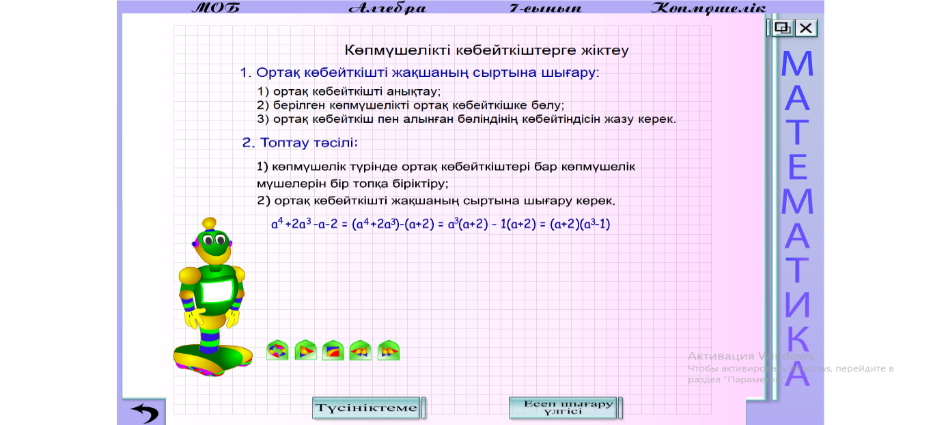 Жаңа  сабақты  элекронды  оқулық  арқылы  меңгереді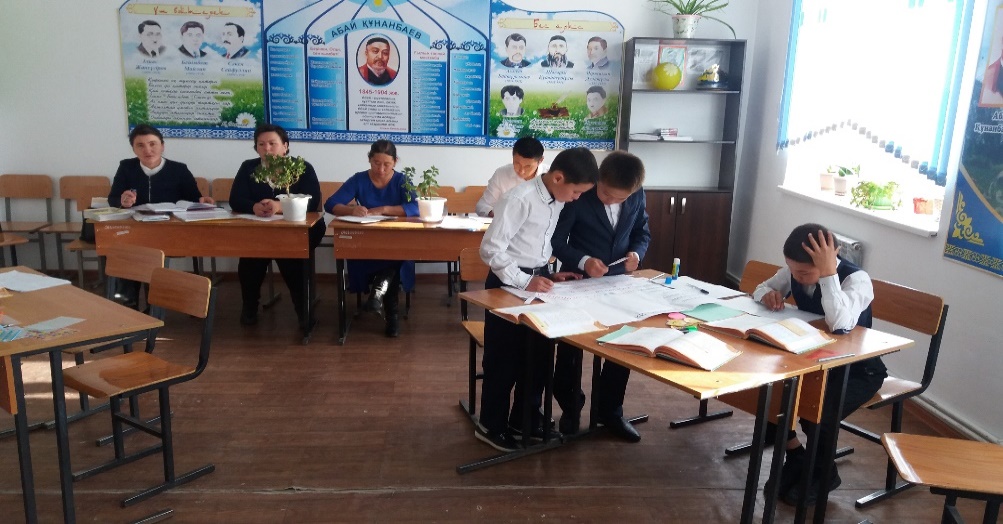 Жаңа  сабақ  бойынша жұптық  жұмыс:            «Іздеген  табар,  оқыған  озар»І. Трансляция – яғни оқу  материалын бір тілден екінші  тілге  аударады      Бірмүше – monomial      Көпмүше – многочлен -polinomial      Көбейту – умножение - multiply      Бөлу – деление -division      Жақша –скобка- bracket      Ортақ көбейткіш – общая множественность -common multiplisity      Топтау – группа - grouping     	ІІ. Интерпретация – оқу  материалын  «өз  ойымен»  түсіндіру,  қысқаша  баяндайды;ІІІ.  Түйіндеу – тақырыпты  бекіту  мақсатында жаңа сабақ бойынша  мысал  келтіреді      Бағалау:    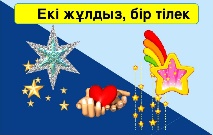        Топтық  жұмыс. Оқулықпен  жұмыс   Деңгейлік  тапсырмалар  орындайды   І деңгей:   №16.1   ІІ деңгей:  № 16.7   ІІІ деңгей: №16.10 Бағалау:    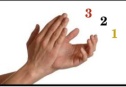 Сергіту сәті: «Мен  таптым»   Актуалдау. -  Көпмүше  дегеніміз  не?- Көпмүшелерге  қандай  амалдар  қолданылады?- Көпмүшелерді  көбейткіштерге  жіктеудің  қандай  тәсілдерін  білесіңдер?    Олай  болса,  бүгінгі  сабақтың  тақырыбы «Көпмүшені  топтау  тәсілі  арқылы көбейткіштерге  жіктеу»  Жаңа  сабақ.  Уақыт  беріледі,  тақырыппен  танысадыЖаңа  сабақты  элекронды  оқулық  арқылы  меңгередіЖаңа  сабақ  бойынша жұптық  жұмыс:            «Іздеген  табар,  оқыған  озар»І. Трансляция – яғни оқу  материалын бір тілден екінші  тілге  аударады      Бірмүше – monomial      Көпмүше – многочлен -polinomial      Көбейту – умножение - multiply      Бөлу – деление -division      Жақша –скобка- bracket      Ортақ көбейткіш – общая множественность -common multiplisity      Топтау – группа - grouping     	ІІ. Интерпретация – оқу  материалын  «өз  ойымен»  түсіндіру,  қысқаша  баяндайды;ІІІ.  Түйіндеу – тақырыпты  бекіту  мақсатында жаңа сабақ бойынша  мысал  келтіреді      Бағалау:           Топтық  жұмыс. Оқулықпен  жұмыс   Деңгейлік  тапсырмалар  орындайды   І деңгей:   №16.1   ІІ деңгей:  № 16.7   ІІІ деңгей: №16.10 Бағалау:    Сергіту сәті: «Мен  таптым»   Актуалдау. -  Көпмүше  дегеніміз  не?- Көпмүшелерге  қандай  амалдар  қолданылады?- Көпмүшелерді  көбейткіштерге  жіктеудің  қандай  тәсілдерін  білесіңдер?    Олай  болса,  бүгінгі  сабақтың  тақырыбы «Көпмүшені  топтау  тәсілі  арқылы көбейткіштерге  жіктеу»  Жаңа  сабақ.  Уақыт  беріледі,  тақырыппен  танысадыЖаңа  сабақты  элекронды  оқулық  арқылы  меңгередіЖаңа  сабақ  бойынша жұптық  жұмыс:            «Іздеген  табар,  оқыған  озар»І. Трансляция – яғни оқу  материалын бір тілден екінші  тілге  аударады      Бірмүше – monomial      Көпмүше – многочлен -polinomial      Көбейту – умножение - multiply      Бөлу – деление -division      Жақша –скобка- bracket      Ортақ көбейткіш – общая множественность -common multiplisity      Топтау – группа - grouping     	ІІ. Интерпретация – оқу  материалын  «өз  ойымен»  түсіндіру,  қысқаша  баяндайды;ІІІ.  Түйіндеу – тақырыпты  бекіту  мақсатында жаңа сабақ бойынша  мысал  келтіреді      Бағалау:           Топтық  жұмыс. Оқулықпен  жұмыс   Деңгейлік  тапсырмалар  орындайды   І деңгей:   №16.1   ІІ деңгей:  № 16.7   ІІІ деңгей: №16.10 Бағалау:    Сергіту сәті: «Мен  таптым»   Актуалдау. -  Көпмүше  дегеніміз  не?- Көпмүшелерге  қандай  амалдар  қолданылады?- Көпмүшелерді  көбейткіштерге  жіктеудің  қандай  тәсілдерін  білесіңдер?    Олай  болса,  бүгінгі  сабақтың  тақырыбы «Көпмүшені  топтау  тәсілі  арқылы көбейткіштерге  жіктеу»  Жаңа  сабақ.  Уақыт  беріледі,  тақырыппен  танысадыЖаңа  сабақты  элекронды  оқулық  арқылы  меңгередіЖаңа  сабақ  бойынша жұптық  жұмыс:            «Іздеген  табар,  оқыған  озар»І. Трансляция – яғни оқу  материалын бір тілден екінші  тілге  аударады      Бірмүше – monomial      Көпмүше – многочлен -polinomial      Көбейту – умножение - multiply      Бөлу – деление -division      Жақша –скобка- bracket      Ортақ көбейткіш – общая множественность -common multiplisity      Топтау – группа - grouping     	ІІ. Интерпретация – оқу  материалын  «өз  ойымен»  түсіндіру,  қысқаша  баяндайды;ІІІ.  Түйіндеу – тақырыпты  бекіту  мақсатында жаңа сабақ бойынша  мысал  келтіреді      Бағалау:           Топтық  жұмыс. Оқулықпен  жұмыс   Деңгейлік  тапсырмалар  орындайды   І деңгей:   №16.1   ІІ деңгей:  № 16.7   ІІІ деңгей: №16.10 Бағалау:    Сергіту сәті: «Мен  таптым»      СлайдтарЭлектронды  оқулық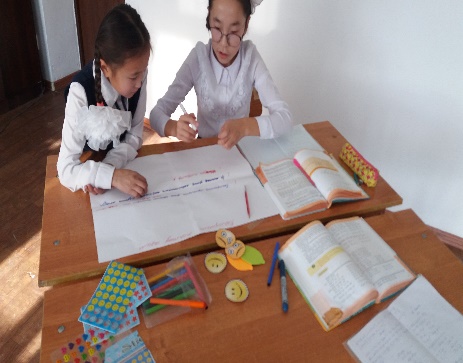 Кеспе қағаздар,  ватман,  маркерлер,  клей, кесте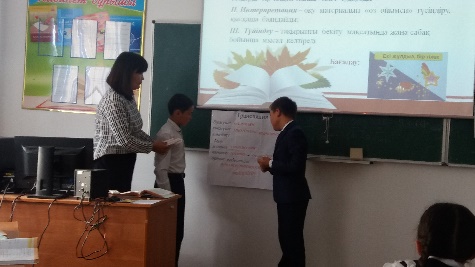 Оқулық Сабақтың соңы     Қалыптастырушы  бағалау  тапсырмаларын орындау               1-тапсырма       Көбейткіштерге жіктеңіз:а) ;б) ;с) ;             Дескриптор      Білім алушы өрнектерді топтастырады; ортақ мүшені жақша сыртына шығарады; көбейткіштерге жіктейді.             2-тапсырмаa) A=2х3+14х2 және B= –20х4 – 140х3 көпмүшелерінің қосындысы х+7 бөлінетіндігін;         Нұсқау: Берілген А және В көпмүшелерін көбейткіштерге жіктеуді қолданыңыз.          Дескриптор     Білім алушы  - көпмүшелердің қосындысын / айырымын табады;  - көпмүшелерді көбейткіштерге жіктейді;  - көпмүшенің бөлінетіндігін көрсетеді.Бағалау:       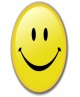 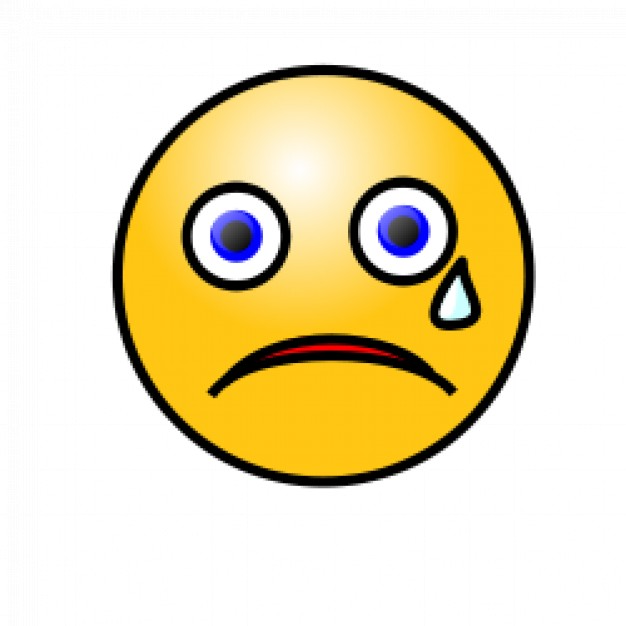 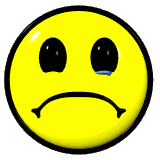   Үйге тапсырма:  №16.5, №16.6      Рефлексия   алған білімі су сияқты ағып кетті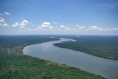 - сабақ ұнады есте сақтадым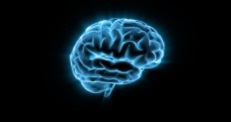  түсінбедім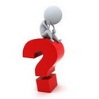 Оқушылар смайликтерін осы суреттінің біріне жабыстырады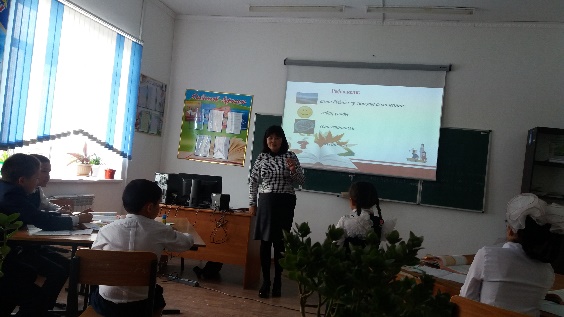      Қалыптастырушы  бағалау  тапсырмаларын орындау               1-тапсырма       Көбейткіштерге жіктеңіз:а) ;б) ;с) ;             Дескриптор      Білім алушы өрнектерді топтастырады; ортақ мүшені жақша сыртына шығарады; көбейткіштерге жіктейді.             2-тапсырмаa) A=2х3+14х2 және B= –20х4 – 140х3 көпмүшелерінің қосындысы х+7 бөлінетіндігін;         Нұсқау: Берілген А және В көпмүшелерін көбейткіштерге жіктеуді қолданыңыз.          Дескриптор     Білім алушы  - көпмүшелердің қосындысын / айырымын табады;  - көпмүшелерді көбейткіштерге жіктейді;  - көпмүшенің бөлінетіндігін көрсетеді.Бағалау:         Үйге тапсырма:  №16.5, №16.6      Рефлексия   алған білімі су сияқты ағып кетті- сабақ ұнады есте сақтадым түсінбедімОқушылар смайликтерін осы суреттінің біріне жабыстырады     Қалыптастырушы  бағалау  тапсырмаларын орындау               1-тапсырма       Көбейткіштерге жіктеңіз:а) ;б) ;с) ;             Дескриптор      Білім алушы өрнектерді топтастырады; ортақ мүшені жақша сыртына шығарады; көбейткіштерге жіктейді.             2-тапсырмаa) A=2х3+14х2 және B= –20х4 – 140х3 көпмүшелерінің қосындысы х+7 бөлінетіндігін;         Нұсқау: Берілген А және В көпмүшелерін көбейткіштерге жіктеуді қолданыңыз.          Дескриптор     Білім алушы  - көпмүшелердің қосындысын / айырымын табады;  - көпмүшелерді көбейткіштерге жіктейді;  - көпмүшенің бөлінетіндігін көрсетеді.Бағалау:         Үйге тапсырма:  №16.5, №16.6      Рефлексия   алған білімі су сияқты ағып кетті- сабақ ұнады есте сақтадым түсінбедімОқушылар смайликтерін осы суреттінің біріне жабыстырады     Қалыптастырушы  бағалау  тапсырмаларын орындау               1-тапсырма       Көбейткіштерге жіктеңіз:а) ;б) ;с) ;             Дескриптор      Білім алушы өрнектерді топтастырады; ортақ мүшені жақша сыртына шығарады; көбейткіштерге жіктейді.             2-тапсырмаa) A=2х3+14х2 және B= –20х4 – 140х3 көпмүшелерінің қосындысы х+7 бөлінетіндігін;         Нұсқау: Берілген А және В көпмүшелерін көбейткіштерге жіктеуді қолданыңыз.          Дескриптор     Білім алушы  - көпмүшелердің қосындысын / айырымын табады;  - көпмүшелерді көбейткіштерге жіктейді;  - көпмүшенің бөлінетіндігін көрсетеді.Бағалау:         Үйге тапсырма:  №16.5, №16.6      Рефлексия   алған білімі су сияқты ағып кетті- сабақ ұнады есте сақтадым түсінбедімОқушылар смайликтерін осы суреттінің біріне жабыстырадыИнтербелсенді  тақтақосымша тапсырмалар,смайликтер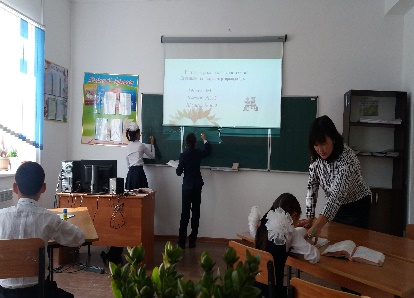 Плакат,  суреттер